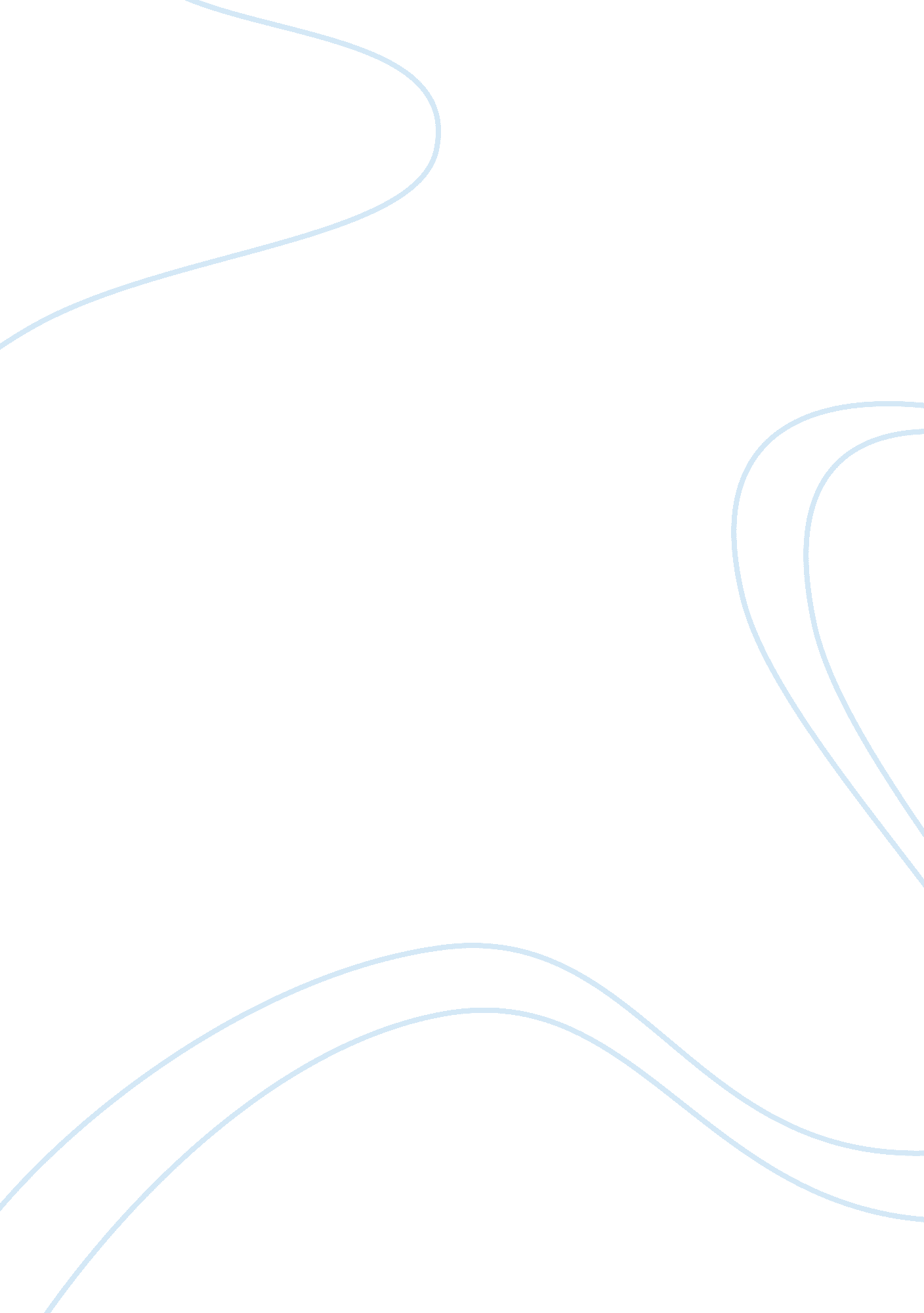 Denver museum of nature and scienceScience, Physics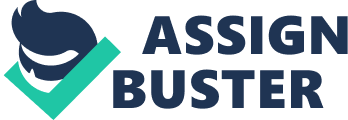 This is picture of a skeleton of a dinasour that I took from the Denvour Museum of Nature & Science. Takign a consideration of the color of the skeleton, it is evident that it traces back many years ago, the color is black, while the normal color is usually white giving an indication that it has taken may years on the Museum or since it was discovered. In addition, the change of the color to black can be attributed to the use of preservatives used to store the skeleton within the Museum Premises. 
Remains of ancient creatures, like Dinosaurs, Jurassics and dragons have been used to attract local andforeign tourists in different countries. This picture indicates a number of people attracted by the skelelton, indicating that it could be a major tourist attaction in the Denver Museum of Nature and Science. This picture also indicates a scnerio where the skeleton is placed in a perfect position, an essence that could have not occurred in the real natural environment. Chances are high that there could be rearrangements made on the bone so that it gives a real picture of a dinosaur. 